INDICAÇÃO Nº 2725/2014Sugere ao Poder Executivo estudo para colocação de grades em volta do Centro de Saúde II Dr. Jeber Juabre, localizado na avenida Sábato Ronsini na vila Linópolis, neste município.Excelentíssimo Senhor Prefeito Municipal,                                   Nos termos do Art. 108 do Regimento Interno desta Casa de Leis, dirijo - me a Vossa Excelência para sugerir que, por intermédio do Setor competente, que seja realizado estudo para colocação de grades em volta do Centro de Saúde II Dr. Jeber Juabre, localizado na avenida Sábato Ronsini na vila Linópolis, neste município.Justificativa:Os frequentadores pedem mais segurança no local e as grades poderiam estar proporcionando maior segurança no centro  que é muito frequentado diariamente.Plenário “Dr. Tancredo Neves”, em 06 de agosto de 2.014.Celso Ávila-vereador-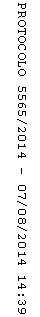 